		Соглашение		О принятии согласованных технических правил Организации Объединенных Наций для колесных транспортных средств, предметов оборудования и частей, которые могут быть установлены и/или использованы на колесных транспортных средствах, и об условиях взаимного признания официальных утверждений, выдаваемых на основе этих правил Организации Объединенных Наций*(Пересмотр 3, включающий поправки, вступившие в силу 14 сентября 2017 года)_________		Добавление 72 – Правила № 73 ООН		Пересмотр 1 – Поправка 2Дополнение 2 к поправкам серии 01 − Дата вступления в силу: 15 октября 2019 года		Боковые защитные устройстваНастоящий документ опубликован исключительно в информационных целях. Аутентичным и юридически обязательным текстом является документ: ECE/TRANS/WP.29/2019/11._________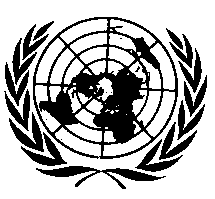 ОРГАНИЗАЦИЯ ОБЪЕДИНЕННЫХ НАЦИЙ		Дополнение 2 к поправкам серии 01 к Правилам № 73 ООН (боковые защитные устройства)Включить новый пункт 15.2.1.4 следующего содержания:«15.2.1.4	на прицепе с центрально расположенной осью: спереди от поперечной 	плоскости, проходящей через центр передней оси, но не далее передней части корпуса, если таковой имеется, для обеспечения нормальной маневренности прицепа».E/ECE/324/Rev.1/Add.72/Rev.1/Amend.2−E/ECE/TRANS/505/Rev.1/Add.72/Rev.1/Amend.2E/ECE/324/Rev.1/Add.72/Rev.1/Amend.2−E/ECE/TRANS/505/Rev.1/Add.72/Rev.1/Amend.2E/ECE/324/Rev.1/Add.72/Rev.1/Amend.2−E/ECE/TRANS/505/Rev.1/Add.72/Rev.1/Amend.218 November 2019